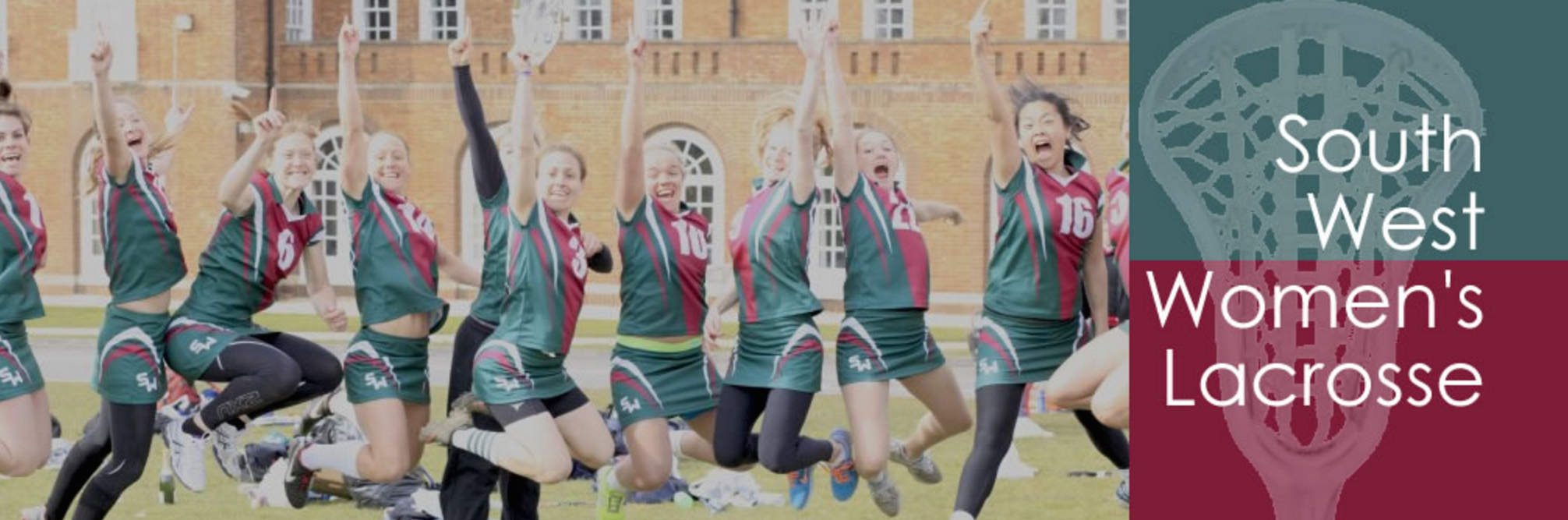 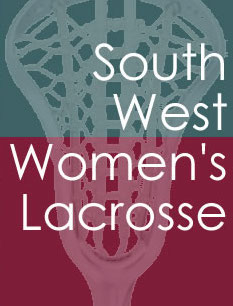 South West Women’s Lacrosse Annual General MeetingMonday, 26 April 202119.30 via ZoomOfficers and Members of the CommitteeOfficersIncumbentStanding for re-electionChairmanHeidi MarvinYesSecretaryVictoria WestwoodYesTreasurerChloe WatterstonYesMembersNLC representativeKate Nelson-LeeYesSchools’ representativeSally KeoghYesSenior Regionals representativeChloe WatterstonYesSenior League administratorVictoria WestwoodYesHead UmpireSara BenbowYesOfficiating coordinator/advisoryMichelle BrayYesAdvisoryClare StootYes